Состоялось чествование победителей городского конкурса профессионального мастерства “Севастопольские мастера-2020”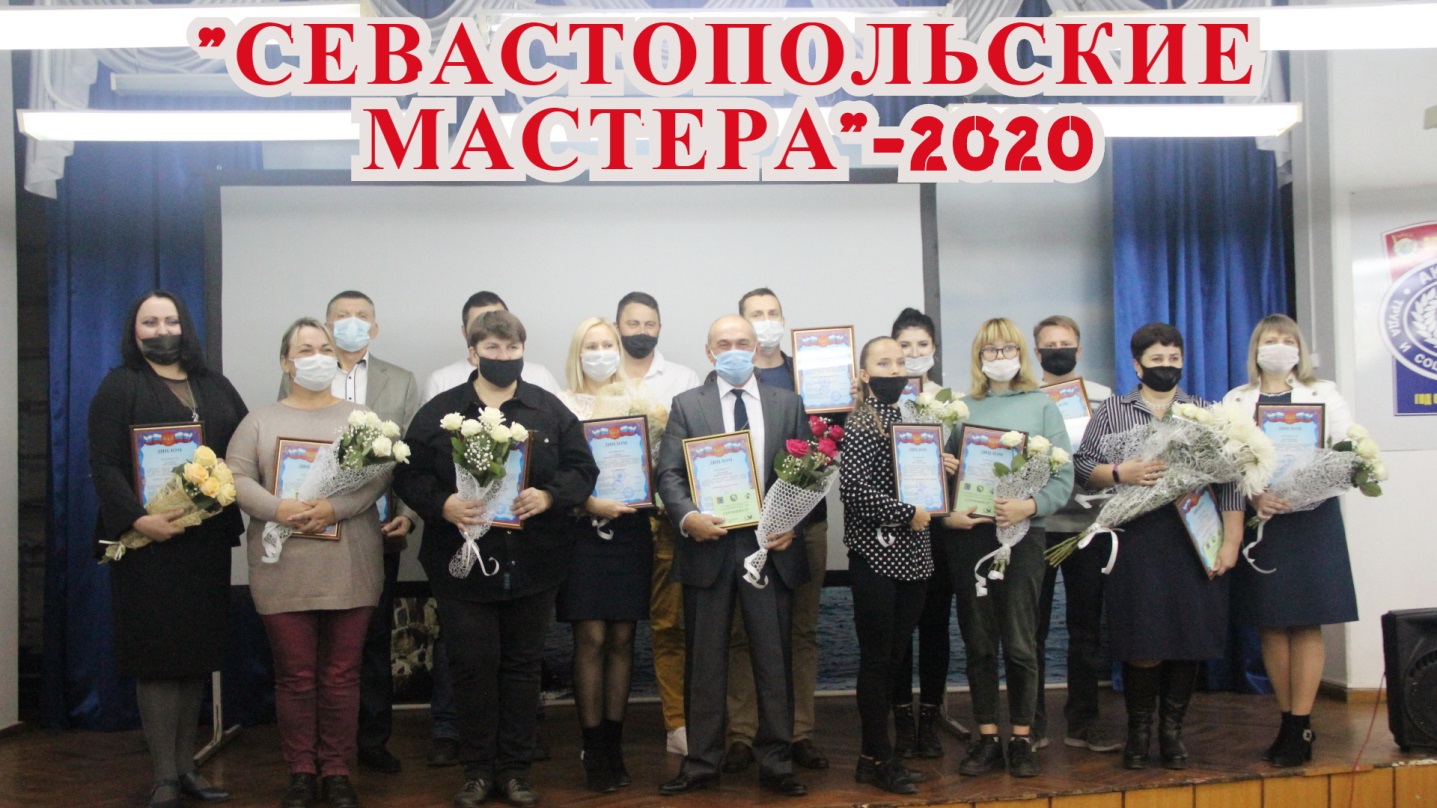 Конкурсы12 ноября в актовом зале Института Экономики и права (филиал) ОУП ВО АТиСО в г.Севастополе состоялось долгожданное награждение победителей городского конкурса профессионального мастерства “Севастопольские мастера”- 2020.Мероприятие, в связи с необходимостью строгого соблюдения мер эпидемиологической безопасности, было решено провести без приглашения СМИ и большого количества гостей.Победителей конкурса поздравили координаторы и представители сторон социального партнёрства г.Севастополя, отвечающие за организацию и проведение конкурса: заместитель Губернатора, председателя Правительства г.Севастополя Александр Кулагин, председатель Союза “Севастопольское объединение организаций профсоюзов” Вадим Богачев, заместитель председателя Союза «Региональное объединение работодателей Севастопольский союз промышленников и предпринимателей» Александр Савин.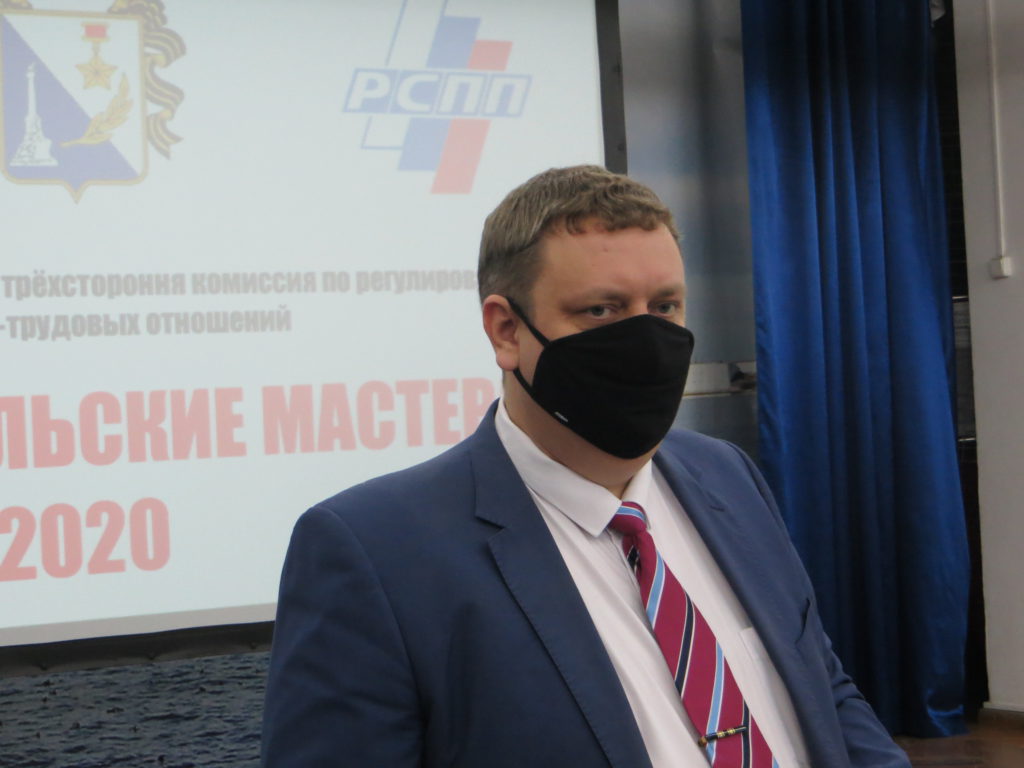 “Еще в начале года невозможно было себе представить, что награждать победителей мы будем так как сегодня: в защитных масках, с шахматной рассадкой, в достаточно камерной обстановке. Ведь в прошлом году подобное мероприятие проходило на площади Нахимова, в День рождения города, на главной городской сцене. Но таковы сегодняшние реалии.Но главное не форма, а содержание! У конкурса славная история. Впервые он был организован и проведен еще в 2006 году. Все, кого мы сегодня будем чествовать по 16 конкурсным номинациям, это безо всякого пафоса гордость нашего города, хранители трудовой славы и производственных традиций Севастополя”, – сказал в своём приветственном слове председатель Севастопольского объединения организаций профсоюзов Вадим Богачев.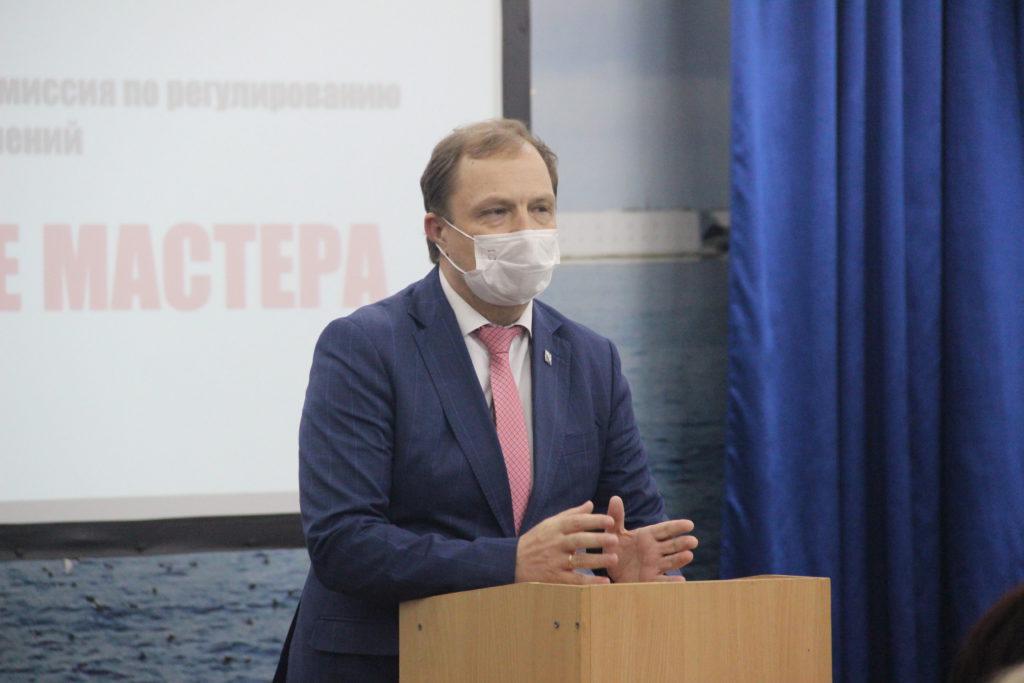 Заместитель Губернатора, председателя Правительства Севастополя Александр Кулагин, обращаясь к победителям Конкурса, в частности, сказал:«Выражаю искренние слова благодарности в адрес людей труда. Труд – это основа развития цивилизации человечества. Ситуация в мире сегодня не очень простая, но в любом обществе, в любое время, именно труд – основа развития. Когда человек постоянно повышает свои профессиональные знания, квалификацию, саморазвивается, совершенствует навыки и умения, он становится мастером своего дела. Спасибо за ваш труд, за вашу работу, за то, что она является показательной для всех и для каждого. Это действительно сегодня очень важно».К присутствующим с приветствием и поздравлениями также обратились заместитель председателя Союза «Региональное объединение работодателей Севастопольский союз промышленников и предпринимателей» Александр Савин и Директор Института экономики и права (филиал) ОУП ВО АТиСО в г.Севастополе Сергей Шестов.Самая значительная часть по подготовке и организации Конкурса традиционно легла на плечи членов Президиума, руководителей членских организаций Севастопольского объединения организаций профсоюзов. Именно поэтому крайне важно было услышать их впечатления. Тем более, что конкурс в этом году проходил в особых условиях.О том как проводились предварительные и финальные этапы конкурса по отдельным номинациям рассказали председатель Севастопольской городской организации Общероссийского профсоюза работников жизнеобеспечения Василий Дудка, председатель Севастопольской городской организации профсоюза работников народного образования и науки Российской Федерации Татьяна Козлова, председатель Севастопольской региональной общественной организации Общероссийского профсоюза работников госучреждений и общественного обслуживания РФ Елена Путренко, председатель Севастопольской городской организации Российского профсоюза работников культуры Любовь Быковская, Председатель ППО ГУП “Севэлектроавтотранс” им. А.С.Круподерова” общероссийского профсоюза работников автомобильного транспорта и дорожного хозяйства Елена Алехнович.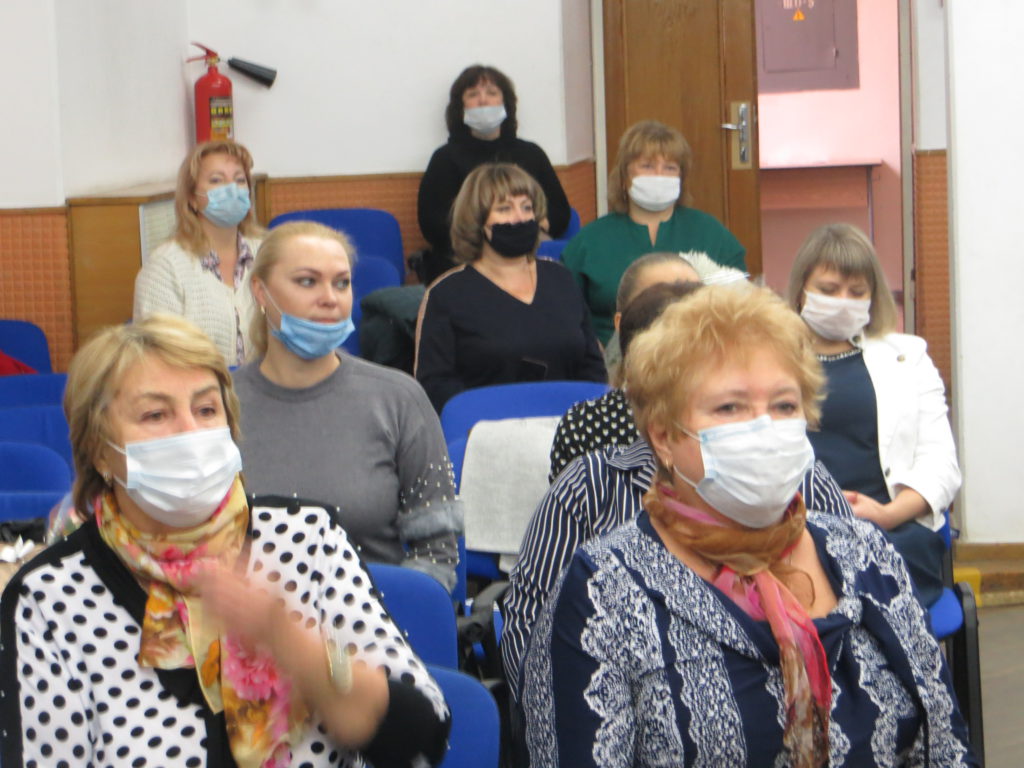 А победителями в этом году стали:Библиотекарь Сухинина Вероника Владимировна Библиотекарь 1 категории «Библиотеки Дружбы народов» филиала №14 ГБУК «ЦБС для детей»Водитель троллейбуса Фоменко Василий Андреевич Водитель пассажирского троллейбуса ГУП Севастополя “Севэлектроавтотранс им. А.С. Круподёрова”Водитель автобуса Рыбалкин Антон Геннадиевич Водитель пассажирского автобуса ГУП «Севэлектроавтотрнас им. А.С. Круподерова»Воспитатель дошкольного образования Конкина Татьяна Сергеевна Воспитатель ГБДОУ г.Севастополя «Детский сад №24»Машинист экскаватора Скурыгин Юрий Васильевич Машинист экскаватора ПАО «Севастопольгаз»Оператор котельной Чумаченко Анатолий Васильевич Оператор котельной ГУПС «Севтеплоэнерго»,1-ЭНРПедагог дополнительного образования Мацкевич Ольга Алексеевна Педагог дополнительного образования, руководитель кружка духовых инструментов Образцового фольклорного ансамбля «Калинка» ГБОУ ДО г.Севастополя «Дворец детского и юношеского творчества»Педагог музыкальной школы Качалова Анна Юрьевна преподаватель по классу сольного пения ГБО УДО “Севастопольская музыкальная школа № 7”Парикмахер-студент Безбах Лилия Сергеевна Студентка 3 курса по специальности «Технология парикмахерского искусства» ГБОУ ПО «Севастопольский профессиональны художественный колледж»Портной-студент Ханбекова Полина Дмитриевна Студентка 3 курса по специальности «Закройщик» ГБОУ ПО «Севастопольский профессиональный художественный колледж»Работник подразделения военизированной охраны, выполняющий должностные обязанности с оружием Серакулов Александр Владимирович Стрелок группы военизированной охраны №1 филиала ФГУП «Охрана» Росгвардии по городу СевастополюРаботник подразделения военизированной охраны, выполняющий должностные обязанности без оружия Степаненко Анжелика Анатольевна Стрелок группы военизированной охраны №2 филиала ФГУП «Охрана» Росгвардии по городу СевастополюСоциальный работник Снеговая Наталья Михайловна Социальный работник отделения социального обслуживания на дому граждан пожилого возраста и инвалидов ГКУ «Севастопольский городской комплесный центр социального обслуживания»Специалист по охране труда Кривцов Алексей Николаевич Начальник отдела охраны труда и техники безопасности ФГУП «13 СРЗ ЧФ» Минобороны РоссииУчитель Овсянникова Анна Алексеевна Учитель истории, обществознания, курса «Севастополеведение» ГБОУ г.Севастополя «Средняя общеобразовательная школа №14 им.И.С.Пьянзина»Электрогазосварщик Ильин Дмитрий Петрович Электрогазосварщик Ремонтно-строительного цеха ГУПС «Севтеплоэнерго»Кроме цветов и дипломов, победители также получат денежный сертификат на 12 тысяч рублей.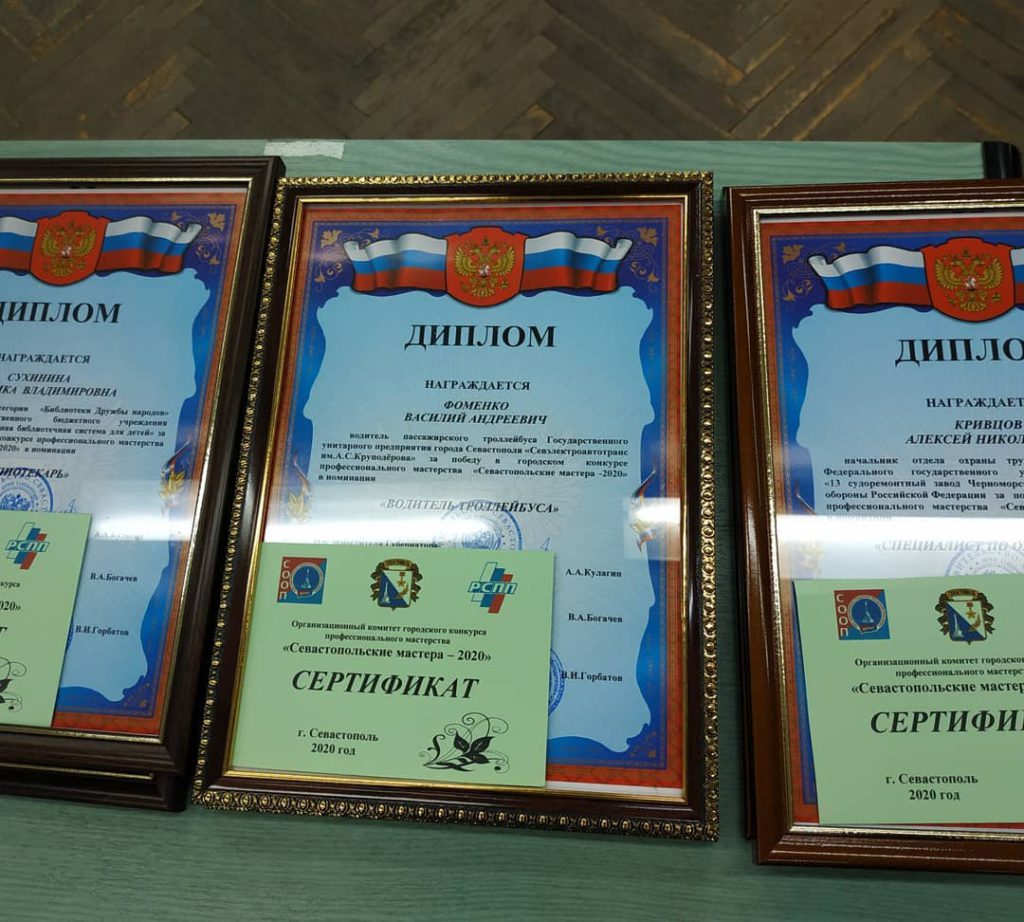 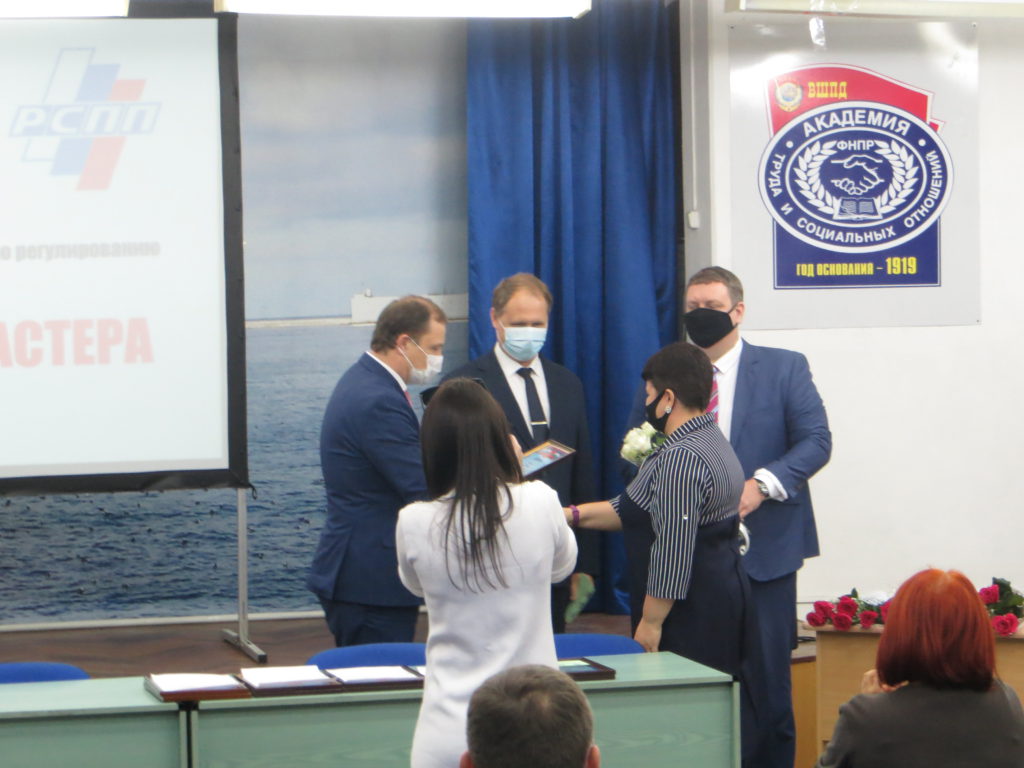 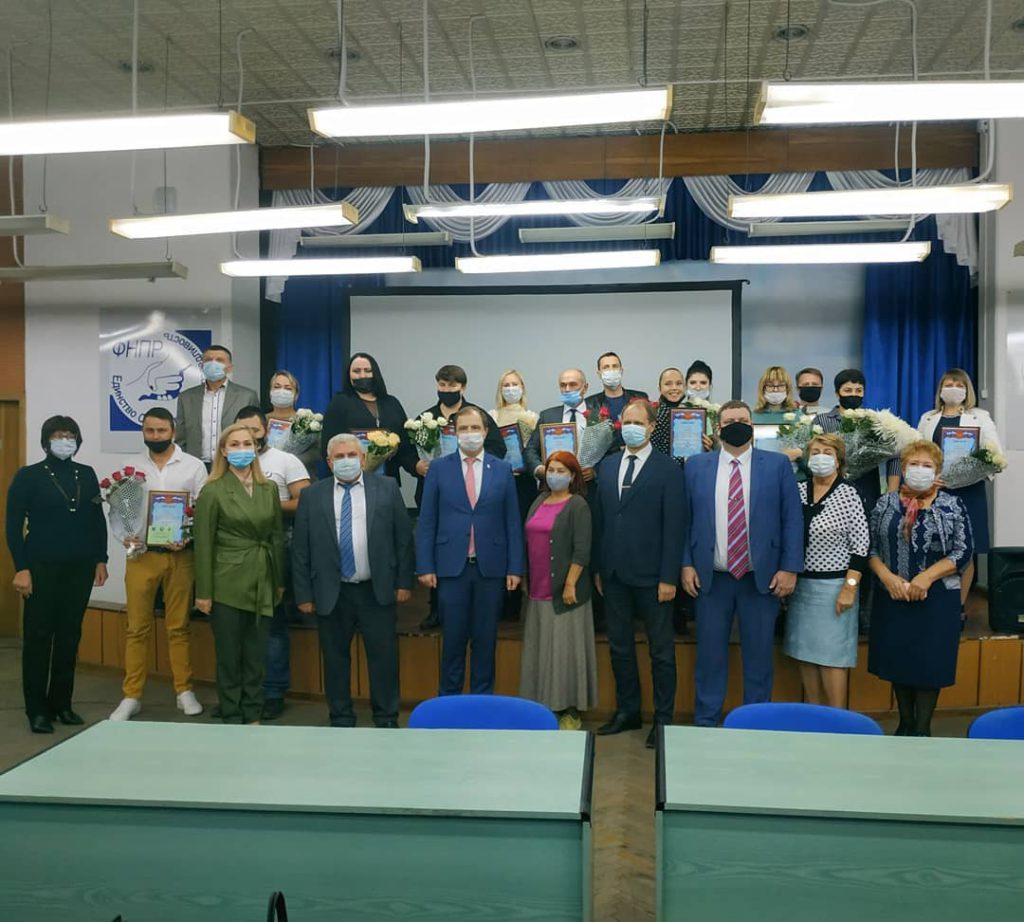 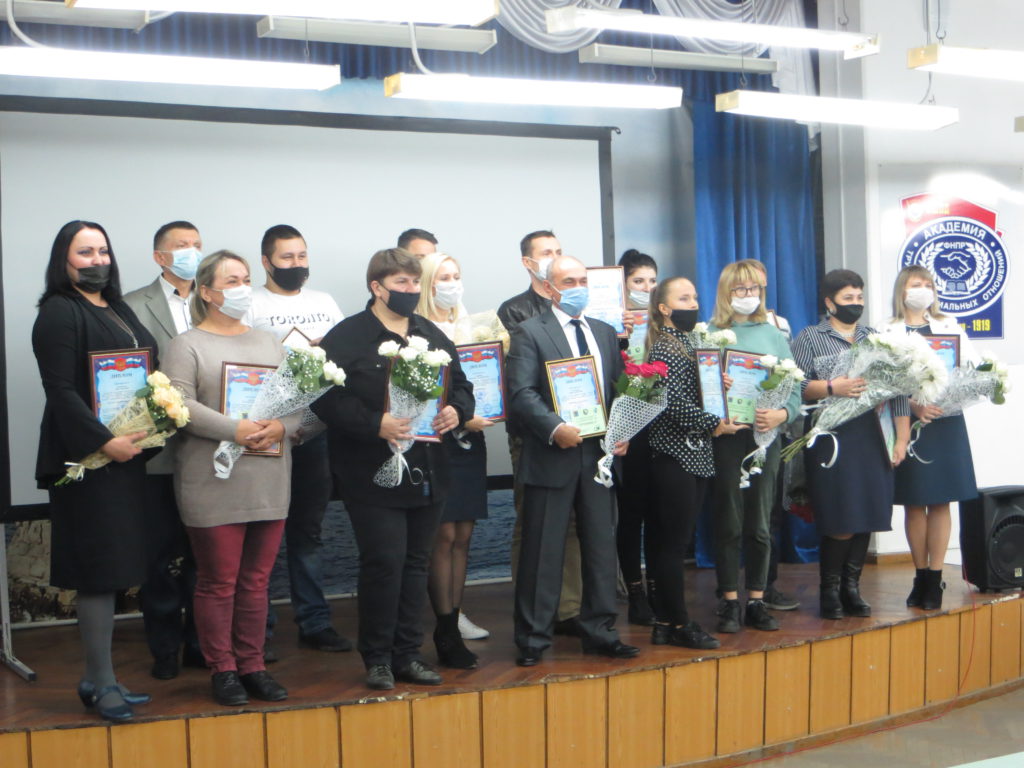 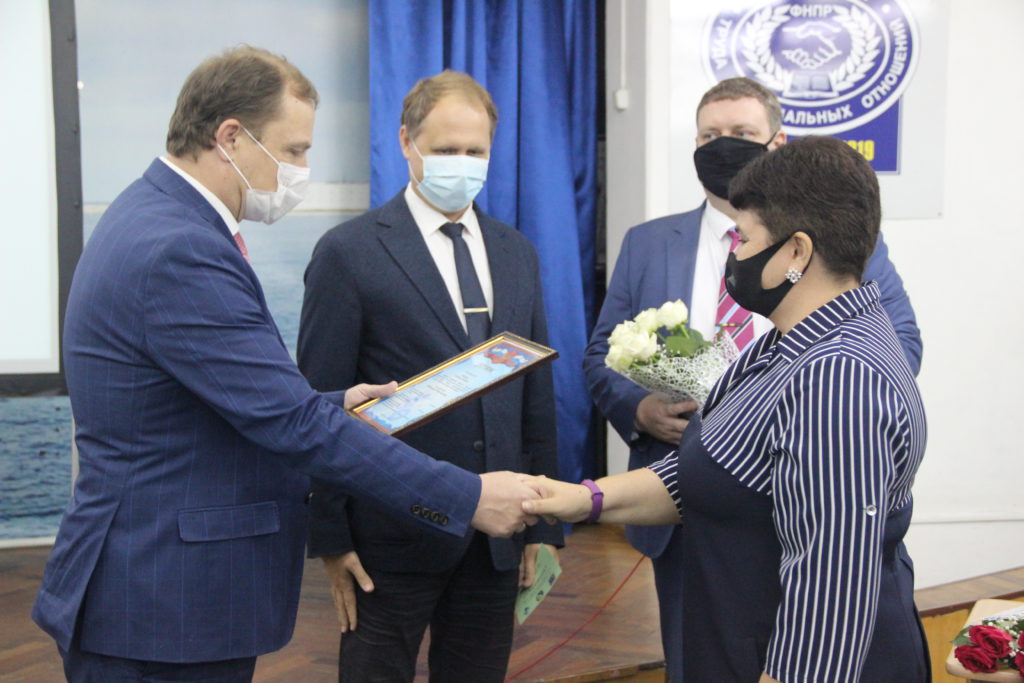 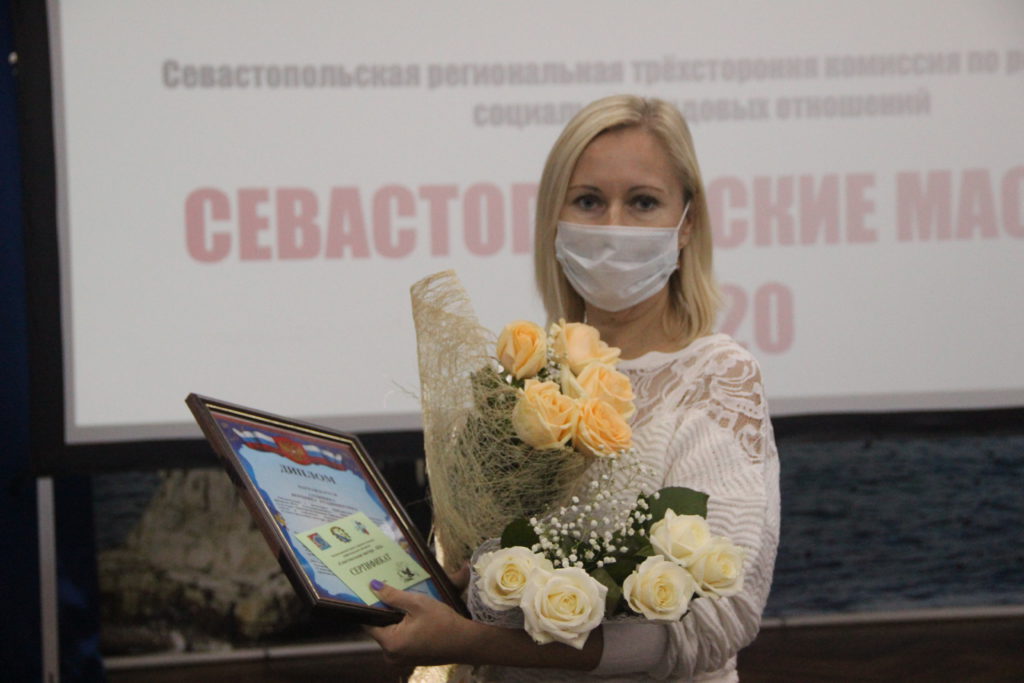 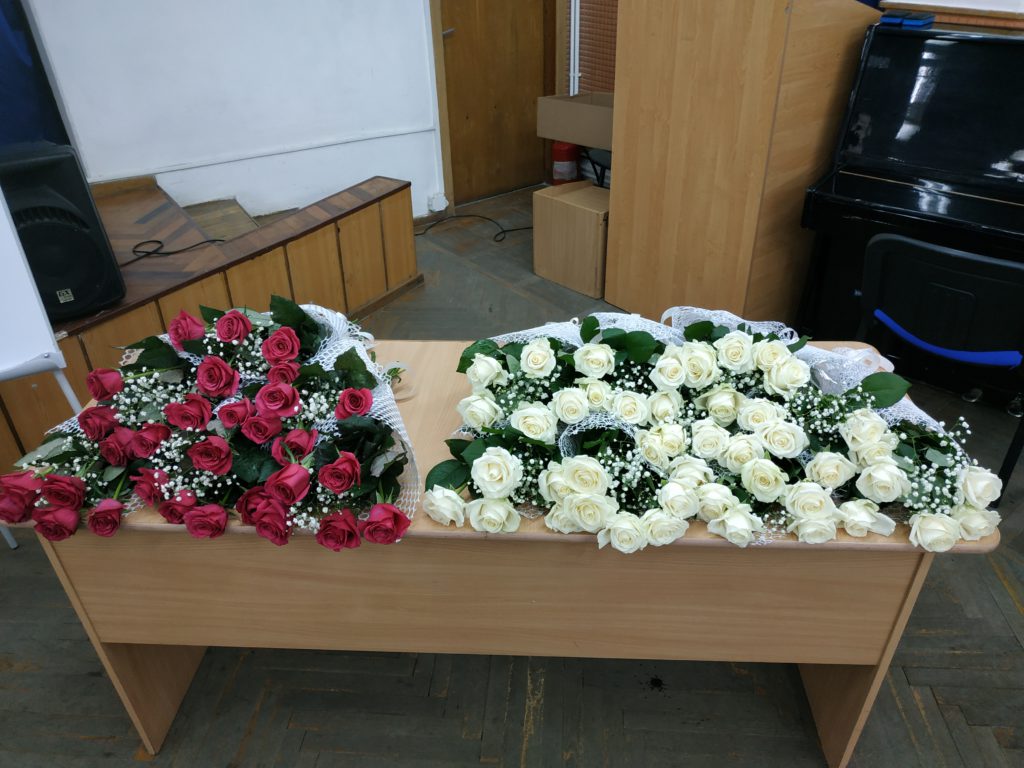 Мы поздравляем всех с заслуженной победой!Спасибо, Вами гордится Севастополь!